VERSÃO PARA PREENCHIMENTOANEXO AO EDITAL DO PIBIC VIGÊNCIA AGOSTO/2018 A JULHO/2019ANEXO 1 – DOCUMENTO DE ENCAMINHAMENTO PELA CHEFIA DO DEPARTAMENTO DO(A) ORIENTADOR(A)[Utilizar timbre da PUC e nome da Faculdade e do Departamento. Basta digitar as informações solicitadas. Quando totalmente preenchido, antes de imprimir apagar todas as instruções em cinza neste documento]. 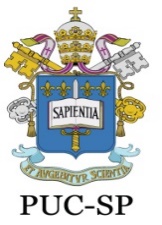 PONTIFÍCIA UNIVERSIDADE CATÓLICA DE SÃO PAULO – PUC/SPFaculdade de [Digitar o nome] Departamento de [Digitar o nome] RECOMENDAÇÃO DE INSCRIÇÃO NO PROCESSO SELETIVO PIBIC VIGÊNCIA AGOSTO/2018 A JULHO/2019 Referências:                 [Manter apenas a opção adequada e apagar as demais)   PIBIC - CNPq   PIBIC - CEPE   PIBIC - CNPq Renovação de Bolsa   PIBIC - Sem Fomento   PIBIT  Prof(a). Dr(a). [Digitar o nome completo]  Projeto de Pesquisa: [Digitar o nome completo]     Aluno(a)(s) envolvido(a)(s): [Digitar UM nome de aluno(a) por linha, se houver mais de um(a)]O(a) referido(a) professor(a) encaminhou a inscrição do seu projeto de pesquisa e a indicação do(a)(s) aluno(a)(s) acima para concorrer ao Edital do Processo Seletivo do PIBIC aqui identificado. Como professor(a) e aluno(a)(s) atendem aos requisitos do Edital, manifestamos nosso acordo e recomendação da continuidade da tramitação do processo, conforme aprovado pelo Colegiado do Departamento. Atenciosamente, [Assinatura do Chefe do Departamento](Carimbo do Chefe)[Após o preenchimento adequado e antes de imprimir, apagar todas as instruções em azul]